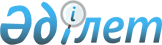 О внесении изменений в решение Айыртауского районного маслихата от 25 декабря 2013 года № 5-21-1 "О бюджете Айыртауского района на 2014-2016 годы"
					
			Утративший силу
			
			
		
					Решение маслихата Айыртауского района Северо-Казахстанской области от 10 июня 2014 года N 5-27-1. Зарегистрировано Департаментом юстиции Северо-Казахстанской области 18 июня 2014 года N 2820. Утратило силу (письмо маслихата Айыртауского района Северо-Казахстанской области от 30 апреля 2015 года N 3.2.3-2/61)      Сноска. Утратило силу (письмо маслихата Айыртауского района Северо-Казахстанской области от 30.04.2015 N 3.2.3-2/61).

В соответствии со статьей 106 Бюджетного кодекса Республики Казахстан от 4 декабря 2008 года, подпунктом 1) пункта 1 статьи 6 Закона Республики Казахстан от 23 января 2001 года "О местном государственном управлении и самоуправлении в Республике Казахстан", Айыртауский районный маслихат РЕШИЛ:

1. Внести в решение Айыртауского районного маслихата от 25 декабря 2013 года № 5-21-1 "О бюджете Айыртауского района на 2014-2016 годы (зарегистрировано в Реестре государственной регистрации нормативных правовых актов под № 2480, опубликовано 16 января 2014 года в газете "Айыртау таңы", 16 января 2014 года в газете "Айыртауские зори") следующие изменения:

пункт 1 изложить в следующей редакции:

"1. Утвердить бюджет Айыртауского района на 2014-2016 годы согласно приложениям 1, 2, 3 соответственно, в том числе на 2014 год в следующих объемах:

1) доходы – 3 327 084,1 тысяча тенге, в том числе по:

налоговым поступлениям – 573 470,0 тысяч тенге;

неналоговым поступлениям – 6 489,1 тысяча тенге;

поступления от продажи основного капитала – 26 495,0 тысяч тенге;

поступлениям трансфертов – 2 720 630,0 тысяч тенге;

2) затраты – 3 310 881,4 тысячи тенге;

3) чистое бюджетное кредитование – 51 257,6 тысяч тенге, в том числе:

бюджетные кредиты – 64 913,0 тысяч тенге;

погашение бюджетных кредитов – 13 655,4 тысячи тенге;

4) сальдо по операциям с финансовыми активами – 21 679,0 тысяч тенге, в том числе:

приобретение финансовых активов – 21 679,0 тысяч тенге;

поступления от продажи финансовых активов государства – 0,0 тысяч тенге;

5) дефицит (профицит) бюджета – - 56 733,9 тысяч тенге;

6) финансирование дефицита (использование профицита) бюджета – 56 733,9 тысяч тенге, в том числе:

поступление займов – 64 913,0 тысяч тенге;

погашение займов – 13 655,4 тысячи тенге;

используемые остатки бюджетных средств – 5 476,3 тысячи тенге.";

пункт 10 изложить в следующей редакции:

"10. Утвердить резерв местного исполнительного органа Айыртауского района на 2014 год в сумме 5 966,5 тысяч тенге.";

приложения 1, 5 к указанному решению изложить в новой редакции согласно приложениям 1, 2 к настоящему решению (прилагаются).

2. Настоящее решение вводится в действие с 1 января 2014 года.

 Бюджет Айыртауского района на 2014 год Бюджетные программы по сельским округам на 2014 годпродолжение таблицы

продолжение таблицы


					© 2012. РГП на ПХВ «Институт законодательства и правовой информации Республики Казахстан» Министерства юстиции Республики Казахстан
				
      Председатель
ХХVII внеочередной сессии 
Айыртауского районного 
маслихата 
Северо-Казахстанской области

А. Гладкий

      Секретарь 
Айыртауского районного 
маслихата 
Северо-Казахстанской области

Р. Тлеубаева

      "СОГЛАСОВАНО"
Руководитель 
государственного учреждения
"Отдел экономики и финансов
Айыртауского района
Северо-Казахстанской области"
10 июня 2014 года

М. Рамазанова
Приложение 1 
к решению Айыртауского районного маслихата
от 10 июня 2014 года № 5-27-1 
Приложение 1 
к решению Айыртауского районного маслихата
от 25 декабря 2013 года № 5-21-1 Категория

Категория

Категория

Категория

Наименование

Наименование

Сумма, тысяч тенге

Подкласс

Подкласс

Подкласс

Наименование

Наименование

Сумма, тысяч тенге

Класс

Класс

Наименование

Наименование

Сумма, тысяч тенге

1

2

3

3

4

4

5

1) Доходы

1) Доходы

3 327 084,1

1

Налоговые поступления

Налоговые поступления

573 470,0

03

Социальный налог

Социальный налог

322 460,0

1

1

Социальный налог 

Социальный налог 

322 460,0

04

Налоги на собственность

Налоги на собственность

199 947,0

1

1

Налоги на имущество

Налоги на имущество

115 886,0

3

3

Земельный налог

Земельный налог

10 204,0

4

4

Налог на транспортные средства 

Налог на транспортные средства 

64 469,0

5

5

Единый земельный налог

Единый земельный налог

9 388,0

05

Внутренние налоги на товары, работы и услуги

Внутренние налоги на товары, работы и услуги

44 252,0

2

2

Акцизы

Акцизы

6 152,0

3

3

Поступления за использование природных и других ресурсов

Поступления за использование природных и других ресурсов

25 257,0

4

4

Сборы за ведение предпринимательской и профессиональной деятельности

Сборы за ведение предпринимательской и профессиональной деятельности

12 762,0

5

5

Налог на игорный бизнес

Налог на игорный бизнес

81,0

08

Обязательные платежи, взимаемые за совершение юридически значимых действий и (или) выдачу документов уполномоченными на то государственными органами или должностными лицами

Обязательные платежи, взимаемые за совершение юридически значимых действий и (или) выдачу документов уполномоченными на то государственными органами или должностными лицами

6 811,0

1

1

Государственная пошлина 

Государственная пошлина 

6 811,0

2

Неналоговые поступления

Неналоговые поступления

6 489,1

01

Доходы от государственной собственности

Доходы от государственной собственности

3 989,1

5

5

Доходы от аренды имущества, находящегося в государственной собственности

Доходы от аренды имущества, находящегося в государственной собственности

3 970,0

7

7

Вознаграждения по кредитам, выданным из государственного бюджета 

Вознаграждения по кредитам, выданным из государственного бюджета 

19,1

06

Прочие неналоговые поступления

Прочие неналоговые поступления

2 500,0

1

1

Прочие неналоговые поступления

Прочие неналоговые поступления

2 500,0

3

Поступления от продажи основного капитала

Поступления от продажи основного капитала

26 495,0

03

Продажа земли и нематериальных активов

Продажа земли и нематериальных активов

26 495,0

1

1

Продажа земли 

Продажа земли 

26 495,0

4

Поступления трансфертов 

Поступления трансфертов 

2 720 630,0

02

Трансферты из вышестоящих органов государственного управления

Трансферты из вышестоящих органов государственного управления

2 720 630,0

Функциональная группа 

Функциональная группа 

Функциональная группа 

Функциональная группа 

Функциональная группа 

Наименование

Сумма, тысяч тенге

Администратор

Администратор

Администратор

Администратор

Наименование

Сумма, тысяч тенге

Прог-

рамма

Прог-

рамма

Наименование

Сумма, тысяч тенге

1

2

2

3

3

А

2) Затраты

3 310 881,4

01

Государственные услуги общего характера

282 034,3

112

112

Аппарат маслихата района (города областного значения)

13 380,4

001

001

Услуги по обеспечению деятельности маслихата района (города областного значения)

13 120,4

003

003

Капитальные расходы государственного органа

260,0

122

122

Аппарат акима района (города областного значения)

69 196,0

001

001

Услуги по обеспечению деятельности акима района (города областного значения)

69 196,0

123

123

Аппарат акима района в городе, города районного значения, поселка, села, сельского округа

173 214,6

001

001

Услуги по обеспечению деятельности акима района в городе, города районного значения, поселка, села, сельского округа

173 022,6

022

022

Капитальные расходы государственного органа

192,0

459

459

Отдел экономики и финансов района (города областного значения)

26 243,3

001

001

Услуги по реализации государственной политики в области формирования и развития экономической политики, государственного планирования, исполнения бюджета и управления коммунальной собственностью района (города областного значения)

24 574,5

003

003

Проведение оценки имущества в целях налогообложения

418,8

010

010

Приватизация,управление коммунальным имуществом,постприватизационная деятельность и регулирование споров, связанных с этим 

450,0

011

011

Учет, хранение, оценка и реализация имущества, поступившего в коммунальную собственность

800,0

02

Оборона

8 554,0

122

122

Аппарат акима района (города областного значения)

8 554,0

005

005

Мероприятия в рамках исполнения всеобщей воинской обязанности

7 107,0

006

006

Предупреждение и ликвидация чрезвычайных ситуаций масштаба района (города областного значения)

1 163,0

007

007

Мероприятия по профилактике и тушению степных пожаров районного (городского) масштаба, а также пожаров в населенных пунктах, в которых не созданы органы государственной противопожарной службы

284,0

03

Общественный порядок, безопасность, правовая, судебная, уголовно-исполнительная деятельность

8 254,0

458

458

Отдел жилищно-коммунального хозяйства, пассажирского транспорта и автомобильных дорог района (города областного значения)

8 254,0

021

021

Обеспечение безопасности дорожного движения в населенных пунктах 

8 254,0

04

Образование

2 322 190,0

464

464

Отдел образования района (города областного значения)

2 322 190,0

001

001

Услуги по реализации государственной политики на местном уровне в области образования

9 779,4

003

003

Общеобразовательное обучение

2 027 723,0

004

004

Информатизация системы образования в государственных учреждениях образования района (города областного значения)

0,0

005

005

Приобретение и доставка учебников, учебно-методических комплексов для государственных учреждений образования района (города областного значения)

18 696,0

006

006

Дополнительное образование для детей

18 629,0

009

009

Обеспечение деятельности организаций дошкольного воспитания и обучения

124 500,5

012

012

Капитальные расходы государственного органа

83,6

015

015

Ежемесячная выплата денежных средств опекунам (попечителям)на содержание ребенка-сироты (детей-сирот) и ребенка (детей), оставшегося без попечения родителей

16 718,0

040

040

Реализация государственного образовательного заказа в дошкольных организациях образования

83 657,0

067

067

Капитальные расходы подведомственных государственных учреждений и организаций

22 403,5

06

Социальная помощь и социальное обеспечение

134 097,0

451

451

Отдел занятости и социальных программ района (города областного значения)

134 097,0

001

001

Услуги по реализации государственной политики на местном уровне в области обеспечения занятости и реализации социальных программ для населения

25 191,0

002

002

Программа занятости

22 911,0

004

004

Оказание социальной помощи на приобретение топлива специалистам здравоохранения, образования, социального обеспечения, культуры, спорта и ветеринарии в сельской местности в соответствии с законодательством Республики Казахстан

821,0

005

005

Государственная адресная социальная помощь

7 498,0

006

006

Оказание жилищной помощи

874,0

007

007

Социальная помощь отдельным категориям нуждающихся граждан по решениям местных представительных органов

23 502,0

010

010

Материальное обеспечение детей-инвалидов, воспитывающихся и обучающихся на дому

1 156,0

011

011

Оплата услуг по зачислению, выплате и доставке пособий и других социальных выплат

1 715,0

014

014

Оказание социальной помощи нуждающимся гражданам на дому

34 209,0

016

016

Государственные пособия на детей до 18 лет

10 849,0

017

017

Обеспечение нуждающихся инвалидов обязательными гигиеническими средствами и предоставление услуг специалистами жестового языка, индивидуальными помощниками в соответствии с индивидуальной программой реабилитации инвалида

3 161,0

021

021

Капитальные расходы государственного органа

2 210,0

07

Жилищно-коммунальное хозяйство

216 681,5

123

123

Аппарат акима района в городе, города районного значения, поселка, села, сельского округа

58 157,1

008

008

Освещение улиц населенных пунктов

11 941,0

009

009

Обеспечение санитарии населенных пунктов

5 888,1

010

010

Содержание мест захоронений и погребение безродных

182,0

011

011

Благоустройство и озеленение населенных пунктов

38 446,0

014

014

Организация водоснабжения населенных пунктов

1 700,0

458

458

Отдел жилищно-коммунального хозяйства, пассажирского транспорта и автомобильных дорог района (города областного значения)

65 174,9

012

012

Функционирование системы водоснабжения и водоотведения

41 000,0

026

026

Организация эксплуатации тепловых сетей, находящихся в коммунальной собственности районов (городов областного значения)

22 174,9

041

041

Ремонт и благоустройство объектов в рамках развития городов и сельских населенных пунктов по Дорожной карте занятости 2020

2 000,0

464

464

Отдел образования района(города областного значения)

5 385,0

026

026

Ремонт объектов в рамках развития городов и сельских населенных пунктов по Дорожной карте занятости 2020

5 385,0

472

472

Отдел строительства, архитектуры и градостроительства района (города областного значения)

87 964,5

003

003

Проектирование, строительство и (или) приобретение жилья коммунального жилищного фонда

14 601,2

007

007

Развитие благоустройства городов и населенных пунктов

67 425,0

058

058

Развитие системы водоснабжения и водоотведения в сельских населенных пунктах

3 111,0

072

072

Строительство и (или) приобретение служебного жилища, развитие и (или) приобретение инженерно-коммуникационной инфраструктуры и строительство, приобретение, достройка общежитий для молодежи в рамках Дорожной карты занятости 2020

2 446,1

074

074

Развитие и обустройство недостающей инженерно-коммуникационной инфраструктуры в рамках второго направления Дорожной карты занятости 2020

381,2

08

Культура, спорт, туризм и информационное пространство

107 370,2

455

455

Отдел культуры и развития языков района (города областного значения)

69 386,9

001

001

Услуги по реализации государственной политики на местном уровне в области развития языков и культуры

8 523,9

003

003

Поддержка культурно-досуговой работы

30 372,0

006

006

Функционирование районных (городских) библиотек

29 841,0

007

007

Развитие государственного языка и других языков народа Казахстана

563,0

010

010

Капитальные расходы государственного органа

87,0

456

456

Отдел внутренней политики района (города областного значения)

19 883,4

001

001

Услуги по реализации государственной политики на местном уровне в области информации, укрепления государственности и формирования социального оптимизма граждан

9 133,4

002

002

Услуги по проведению государственной информационной политики через газеты и журналы 

5 900,0

003

003

Реализация мероприятий в сфере молодежной политики

3 094,0

006

006

Капитальные расходы государственного органа

1 756,0

465

465

Отдел физической культуры и спорта района (города областного значения)

14 367,3

001

001

Услуги по реализации государственной политики на местном уровне в сфере физической культуры и спорта

7 015,3

004

004

Капитальные расходы государственного органа

130,0

006

006

Проведение спортивных соревнований на районном (города областного значения) уровне

1 095,0

007

007

Подготовка и участие членов сборных команд района (города областного значения) по различным видам спорта на областных спортивных соревнованиях

6 127,0

472

472

Отдел строительства, архитектуры и градостроительства района (города областного значения)

3 732,6

008

008

Развитие объектов спорта 

3 732,6

10

Сельское, водное, лесное, рыбное хозяйство, особоохраняемые природные территории, охрана окружающей среды и животного мира, земельные отношения

114 629,0

463

463

Отдел земельных отношений района (города областного значения)

9 070,1

001

001

Услуги по реализации государственной политики в области регулирования земельных отношений на территории района (города областного значения)

8 773,1

007

007

Капитальные расходы государственного органа

297,0

474

474

Отдел сельского хозяйства и ветеринарии района (города областного значения)

105 558,9

001

001

Услуги по реализации государственной политики на местном уровне в сфере сельского хозяйства и ветеринарии

19 127,6

003

003

Капитальные расходы государственных органов 

73,3

002

002

Создание информационных систем

136,0

006

006

Организация санитарного убоя больных животных

390,0

007

007

Организация отлова и уничтожения бродячих собак и кошек

487,0

008

008

Возмещение владельцам стоимости изымаемых и уничтожаемых больных животных, продуктов и сырья животного происхождения

3 040,0

012

012

Проведение мероприятий по идентификации сельскохозяйственных животных 

5 300,0

013

013

Проведение противоэпизоотических мероприятий

63 984,0

099

099

Реализация мер по оказанию социальной поддержки специалистов

13 021,0

11

Промышленность, архитектурная, градостроительная и строительная деятельность 

13 327,0

472

472

Отдел строительства, архитектуры и градостроительства района (города областного значения)

13 327,0

001

001

Услуги по реализации государственной политики в области строительства, архитектуры и градостроительства на местном уровне

9 225,0

013

013

Разработка схем градостроительного развития территории района, генеральных планов городов районного (областного) значения, поселков и иных сельских населенных пунктов

4 102,0

12

Транспорт и коммуникации

41 290,0

458

458

Отдел жилищно-коммунального хозяйства, пассажирского транспорта и автомобильных дорог района (города областного значения)

41 290,0

023

023

Обеспечение функционирования автомобильных дорог

41 290,0

13

Прочие

62 435,3

123

123

Аппарат акима района в городе, города районного значения, поселка, села, сельского округа

37 791,0

040

040

Реализация мер по содействию экономическому развитию регионов в рамках Программы "Развитие регионов" 

37 791,0

458

458

Отдел жилищно-коммунального хозяйства, пассажирского транспорта и автомобильных дорог района (города областного значения)

10 078,4

001

001

Услуги по реализации государственной политики на местном уровне в области жилищно-коммунального хозяйства, пассажирского транспорта и автомобильных дорог 

9 948,4

013

013

Капитальные расходы государственного органа

130,0

459

459

Отдел экономики и финансов района (города областного значения)

5 966,5

012

012

Резерв местного исполнительного органа района (города областного значения) 

5 966,5

469

469

Отдел предпринимательства района (города областного значения)

8 599,4

001

001

Услуги по реализации государственной политики на местном уровне в области развития предпринимательства и промышленности 

8 599,4

14

Обслуживание долга

19,1

459

459

Отдел экономики и финансов района (города областного значения)

19,1

021

021

Обслуживание долгаместных исполнительных органов по выплате вознаграждений и иных платежей по займам из областного бюджтета

19,1

3) Чистое бюджетное кредитование

51 257,6

Бюджетные кредиты

64 913,0

10

Сельское, водное, лесное, рыбное хозяйство, особо охраняемые природные территории, охрана окружающей среды и животного мира, земельные отношения

64 913,0

474

474

Отдел сельского хозяйства и ветеринарии района (города областного значения)

64 913,0

009

009

Бюджетные кредиты для реализации мер социальной поддержки специалистов

64 913,0

Категория

Категория

Категория

Категория

Категория

Наименование

Сумма, тысяч тенге

Класс

Класс

Класс

Класс

Наименование

Сумма, тысяч тенге

Под-

класс

Под-

класс

Наименование

Сумма, тысяч тенге

5

Погашение бюджетных кредитов

13 655,4

01

01

Погашение бюджетных кредитов

13 655,4

1

1

Погашение бюджетных кредитов, выданных из государственного бюджета

13 655,4

4) Сальдо по операциям с финансовыми активами

21 679,0

Функциональная группа

Функциональная группа

Функциональная группа

Функциональная группа

Функциональная группа

Наименование

Сумма, тысяч тенге

Администратор

Администратор

Администратор

Администратор

Наименование

Сумма, тысяч тенге

Прог-

рамма

Прог-

рамма

Наименование

Сумма, тысяч тенге

Приобретение финансовых активов

21 679,0

13

Прочие

21 679,0

458

458

Отдел жилищно-коммунального хозяйства, пассажирского транспорта и автомобильных дорог района (города областного значения)

21 679,0

065

065

Формирование или увеличение уставного капитала юридических лиц

21 679,0

Категория

Категория

Категория

Категория

Категория

Наименование

Сумма, тысяч тенге

Класс

Класс

Наименование

Сумма, тысяч тенге

Под-

класс

Под-

класс

Наименование

Сумма, тысяч тенге

6

Поступления от продажи финансовых активов государства

0,0

01

01

Поступления от продажи финансовых активов государства

0,0

1

1

Поступления от продажи финансовых активов внутри страны

0,0

5) Дефицит (профицит) бюджета

-56 733,9

6) Финансирование дефицита (использование профицита) бюджета

56 733,9

7

Поступления займов

64 913,0

01

01

Внутренние государственные займы

64 913,0

2

2

Договоры займа

64 913,0

Функциональная группа

Функциональная группа

Функциональная группа

Функциональная группа

Функциональная группа

Наименование

Сумма, тысяч тенге

Администратор

Администратор

Администратор

Администратор

Наименование

Сумма, тысяч тенге

Прог-

рамма

Прог-

рамма

Наименование

Сумма, тысяч тенге

16

Погашение займов

13 655,4

459

459

Отдел экономики и финансов района (города областного значения)

13 655,4

005

005

Погашение долга местного исполнительного органа перед вышестоящим бюджетом

13 655,4

Категория

Категория

Категория

Категория

Категория

Наименование

Сумма, тысяч тенге

Класс

Класс

Класс

Класс

Наименование

Сумма, тысяч тенге

Под-

класс

Под-

класс

Наименование

Сумма, тысяч тенге

8

Используемые остатки бюджетных средств

5 476,3

01

01

Остатки бюджетных средств

5 476,3

1

1

Свободные остатки бюджетных средств

5 476,3

Приложение 2 
к решению Айыртауского районного маслихата
от 10 июня 2014 года № 5-27-1 
Приложение 5 
к решению Айыртауского районного маслихата
от 25 декабря 2013 года № 5-21-1 Функцио-нальная группа

Администратор

Программа

Наименование

Всего

1

2

3

4

5

Затраты

269162,7

01

Государственные услуги общего характера

173214,6

123

Аппарат акима района в городе, города районного значения, поселка, села, сельского округа

173214,6

001

Услуги по обеспечению деятельности акима района в городе, города районного значения, поселка, села, сельского округа

173022,6

022

Капитальные расходы государственного органа

192,0

07

Жилищно-коммунальное хозяйство

58157,1

123

Аппарат акима района в городе, города районного значения, поселка, села, сельского округа

58157,1

008

Освещение улиц населенных пунктах

11941,0

009

Обеспечение санитарии населенных пунктов

5888,1

010

Содержание мест захоронений и погребение безродных

182,0

011

Благоустройство и озеленение населенных пунктов

38446,0

014

Организация водоснабжения населенных пунктов

1700,0

13

Прочие

37791,0

123

Аппарат акима района в городе, города районного значения, поселка, села, сельского округа

37791,0

040

Реализация мер по содействию экономическому развитию регионов в рамках Программы "Развитие регионов"

37791,0

в том числе по сельским округам

в том числе по сельским округам

в том числе по сельским округам

в том числе по сельским округам

в том числе по сельским округам

в том числе по сельским округам

в том числе по сельским округам

Государ ственное учреж дение "Аппарат акима Арыкба лыкского сельского округа"

Государ ственное учрежде ние "Аппарат акима Антонов ского сельско-

го округа"

Государ ственное учрежде ние "Аппарат акима Володар ского сельско го округа"

Государ ственное учрежде ние "Аппарат акима Гусаков ского сельско го округа"

Государ ственное учрежде ние "Аппарат акима Елецкого сельско го округа"

Государ ственное учрежде ние "Аппарат акима Имантау ского сельско го округа"

Государ ственное учрежде ние "Аппарат акима Казан ского сельско го округа"

6

7

8

9

10

11

12

28968,6

15753,5

77324,2

15293,0

10430,4

17459,0

12754,4

15773,6

13070,4

20605,2

12293,0

9345,4

12884,0

10754,4

15773,6

13070,4

20605,2

12293,0

9345,4

12884,0

10754,4

15749,6

13046,4

20581,2

12269,0

9345,4

12860,0

10754,4

24,0

24,0

24,0

24,0

0,0

24,0

0,0

4195,0

1683,1

39528,0

2500,0

585,0

3575,0

1000,0

4195,0

1683,1

39528,0

2500,0

585,0

3575,0

1000,0

395,0

995,0

8000,0

500,0

85,0

875,0

0,0

0,0

188,1

5700,0

0,0

0,0

0,0

0,0

0,0

0,0

182,0

0,0

0,0

0,0

0,0

3800,0

500,0

25646,0

2000,0

500,0

1000,0

1000,0

0,0

0,0

0,0

0,0

0,0

1700,0

0,0

9000,0

1000,0

17191,0

500,0

500,0

1000,0

1000,0

9000,0

1000,0

17191,0

500,0

500,0

1000,0

1000,0

9000,0

1000,0

17191,0

500,0

500,0

1000,0

1000,0

Государ ственное учрежде ние "Аппарат акима Каратальского сельского округа"

Государ ственное учрежде ние "Аппарат акима Камсак тинского сельско го округа"

Государственное учрежде-

ние "Аппарат акима Константиновско-

го сельско-

го округа"

Государственное учреждение "Аппарат акима Лобановского сельского округа"

Государственное учреждение "Аппарат акима Нижнебур-

лукского сельского округа"

Государственное учреждение "Аппарат акима Сырым бетско-

го сельско го округа"

Государ ственное учрежде ние "Аппарат акима Украин ского сельско го округа"

13

14

15

16

17

18

19

10609,0

15119,0

11685,4

14293,8

11215,4

14262,0

13995,0

9509,0

12163,0

10685,4

12024,8

9934,4

11677,0

12495,0

9509,0

12163,0

10685,4

12024,8

9934,4

11677,0

12495,0

9509,0

12139,0

10661,4

12000,8

9934,4

11677,0

12495,0

0,0

24,0

24,0

24,0

0,0

0,0

0,0

500,0

956,0

500,0

1269,0

781,0

585,0

500,0

500,0

956,0

500,0

1269,0

781,0

585,0

500,0

0,0

456,0

0,0

269,0

281,0

85,0

0,0

0,0

0,0

0,0

0,0

0,0

0,0

0,0

0,0

0,0

0,0

0,0

0,0

0,0

0,0

500,0

500,0

500,0

1000,0

500,0

500,0

500,0

0,0

0,0

0,0

0,0

0,0

0,0

0,0

600,0

2000,0

500,0

1000,0

500,0

2000,0

1000,0

600,0

2000,0

500,0

1000,0

500,0

2000,0

1000,0

600,0

2000,0

500,0

1000,0

500,0

2000,0

1000,0

